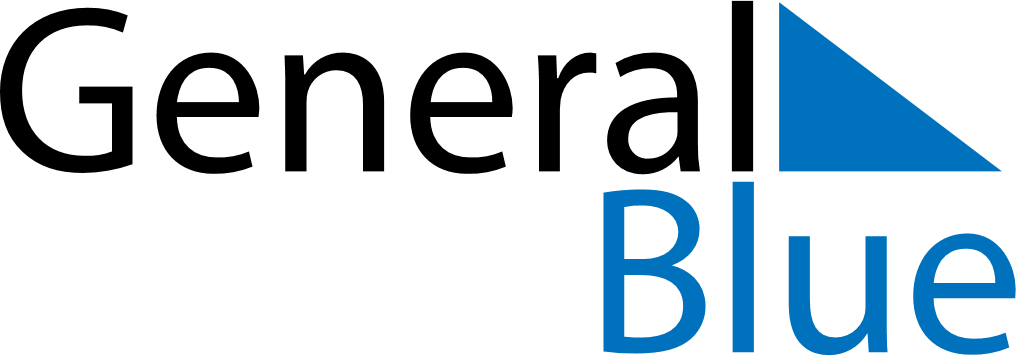 April 2024April 2024April 2024April 2024April 2024April 2024Mon, Nagaland, IndiaMon, Nagaland, IndiaMon, Nagaland, IndiaMon, Nagaland, IndiaMon, Nagaland, IndiaMon, Nagaland, IndiaSunday Monday Tuesday Wednesday Thursday Friday Saturday 1 2 3 4 5 6 Sunrise: 5:00 AM Sunset: 5:26 PM Daylight: 12 hours and 26 minutes. Sunrise: 4:59 AM Sunset: 5:27 PM Daylight: 12 hours and 27 minutes. Sunrise: 4:58 AM Sunset: 5:27 PM Daylight: 12 hours and 29 minutes. Sunrise: 4:57 AM Sunset: 5:28 PM Daylight: 12 hours and 30 minutes. Sunrise: 4:56 AM Sunset: 5:28 PM Daylight: 12 hours and 32 minutes. Sunrise: 4:55 AM Sunset: 5:29 PM Daylight: 12 hours and 34 minutes. 7 8 9 10 11 12 13 Sunrise: 4:54 AM Sunset: 5:29 PM Daylight: 12 hours and 35 minutes. Sunrise: 4:53 AM Sunset: 5:30 PM Daylight: 12 hours and 37 minutes. Sunrise: 4:51 AM Sunset: 5:30 PM Daylight: 12 hours and 38 minutes. Sunrise: 4:50 AM Sunset: 5:31 PM Daylight: 12 hours and 40 minutes. Sunrise: 4:49 AM Sunset: 5:31 PM Daylight: 12 hours and 41 minutes. Sunrise: 4:48 AM Sunset: 5:32 PM Daylight: 12 hours and 43 minutes. Sunrise: 4:47 AM Sunset: 5:32 PM Daylight: 12 hours and 44 minutes. 14 15 16 17 18 19 20 Sunrise: 4:46 AM Sunset: 5:33 PM Daylight: 12 hours and 46 minutes. Sunrise: 4:45 AM Sunset: 5:33 PM Daylight: 12 hours and 47 minutes. Sunrise: 4:44 AM Sunset: 5:34 PM Daylight: 12 hours and 49 minutes. Sunrise: 4:43 AM Sunset: 5:34 PM Daylight: 12 hours and 50 minutes. Sunrise: 4:42 AM Sunset: 5:35 PM Daylight: 12 hours and 52 minutes. Sunrise: 4:42 AM Sunset: 5:35 PM Daylight: 12 hours and 53 minutes. Sunrise: 4:41 AM Sunset: 5:36 PM Daylight: 12 hours and 55 minutes. 21 22 23 24 25 26 27 Sunrise: 4:40 AM Sunset: 5:36 PM Daylight: 12 hours and 56 minutes. Sunrise: 4:39 AM Sunset: 5:37 PM Daylight: 12 hours and 58 minutes. Sunrise: 4:38 AM Sunset: 5:37 PM Daylight: 12 hours and 59 minutes. Sunrise: 4:37 AM Sunset: 5:38 PM Daylight: 13 hours and 0 minutes. Sunrise: 4:36 AM Sunset: 5:38 PM Daylight: 13 hours and 2 minutes. Sunrise: 4:35 AM Sunset: 5:39 PM Daylight: 13 hours and 3 minutes. Sunrise: 4:34 AM Sunset: 5:39 PM Daylight: 13 hours and 5 minutes. 28 29 30 Sunrise: 4:33 AM Sunset: 5:40 PM Daylight: 13 hours and 6 minutes. Sunrise: 4:33 AM Sunset: 5:41 PM Daylight: 13 hours and 7 minutes. Sunrise: 4:32 AM Sunset: 5:41 PM Daylight: 13 hours and 9 minutes. 